Αθήνα: 20/12/20174ο ΔΕΛΤΙΟ ΣΤΑΤΙΣΤΙΚΗΣ ΠΛΗΡΟΦΟΡΗΣΗΣ: 
«ΣΥΜΜΕΤΟΧΗ ΣΕ ΚΟΙΝΩΝΙΚΕΣ ΚΑΙ ΠΟΛΙΤΙΣΤΙΚΕΣ ΔΡΑΣΤΗΡΙΟΤΗΤΕΣ»ΠΑΡΑΤΗΡΗΤΗΡΙΟ ΘΕΜΑΤΩΝ ΑΝΑΠΗΡΙΑΣΤο Παρατηρητήριο Θεμάτων Αναπηρίας της Εθνικής Συνομοσπονδίας Ατόμων με Αναπηρία (Ε.Σ.Α.μεΑ.), εφεξής «Παρατηρητήριο» με αντικείμενο την επιστημονική καταγραφή, τη μελέτη και την έρευνα σε θέματα αναπηρίας, στοχεύει στο να καθιερωθεί ως βασική πηγή πληροφόρησης για τις εξελίξεις στο πεδίο της αναπηρίας. Συγκεντρώνοντας και αναλύοντας δεδομένα και πληροφόρηση από εγχώριες και διεθνείς πηγές, το Παρατηρητήριο θα συμβάλλει στη παρακολούθηση, στη προστασία και στη προώθηση των δικαιωμάτων των ατόμων με αναπηρία, χρόνιες παθήσεις και των οικογενειών τους.Βασικός πυλώνας στην δραστηριότητα του Παρατηρητηρίου, αποτελεί η συγκέντρωση και η ανάλυση στατιστικών δεδομένων σε βασικούς τομείς που αφορούν στις συνθήκες διαβίωσης και στα εμπόδια που αντιμετωπίζουν τα άτομα με αναπηρία και χρόνιες παθήσεις ως προς την άσκηση των δικαιωμάτων τους.Επιπρόσθετα, το «Παρατηρητήριο», καλείται να διαδραματίσει σημαντικό ρόλο στην ανάπτυξη των εθνικών στατιστικών για την αναπηρία. Με τον πρόσφατο νόμο ν.4488/2017, το Παρατηρητήριο της Ε.Σ.Α.μεΑ. θεσμοθετείται ως ο βασικός συνομιλητής της Ελληνικής Στατιστικής Αρχής και των λοιπών φορέων του Ελληνικού Στατιστικού Συστήματος αναφορικά με την υποχρέωσή τους να αναπτύσσουν, να παράγουν και να διαδίδουν επίσημες στατιστικές σχετικά με τα άτομα  με αναπηρία. Ειδικότερα, προβλέπεται ότι για τους σκοπούς του σχεδιασμού των ως άνω στατιστικών και της διάχυσης των παραγόμενων δεδομένων, οι αρμόδιοι φορείς τελούν σε διαβούλευση με το Παρατηρητήριο Θεμάτων Αναπηρίας της Εθνικής Συνομοσπονδίας Ατόμων με Αναπηρία (Ε.Σ.Α.μεΑ.).Στο πλαίσιο υλοποίησης της Δράσης 1.2 (Π.Ε.2) του Υποέργου 1 της Πράξης «Παρατηρητήριο Θεμάτων Αναπηρίας» που υλοποιεί η Ε.Σ.Α.μεΑ. στο Επιχειρησιακό Πρόγραμμα «Ανάπτυξη Ανθρώπινου Δυναμικού, Εκπαίδευση και Δια Βίου Μάθηση» με τη συγχρηματοδότηση του Ευρωπαϊκού Κοινωνικού Ταμείου (ΕΚΤ) και εθνικών πόρων, το Παρατηρητήριο συντάσσει και δημοσιεύει σε τακτά χρονικά διαστήματα δελτία στατιστικής πληροφόρησης αφιερωμένα σε συγκριμένα θεματικά πεδία, όπου παρουσιάζει τα σημαντικότερα ευρήματα και τάσεις όπως αυτά προκύπτουν μέσω της επεξεργασίας των διαθέσιμων στατιστικών στοιχείων. Για περισσότερες πληροφορίες για το Έργο, απευθυνθείτε στην Ιστοσελίδα του Έργου: www.paratiritirioanapirias.gr.ΕΙΣΑΓΩΓΗΤο 4ο κατά σειρά δελτίο του Παρατηρητηρίου Θεμάτων Αναπηρίας, έχει ως αντικείμενο την «Πολιτιστική και κοινωνική Συμμετοχή». Πέραν της βαρύνουσας σημασίας που αποδίδουμε σε αυτές τις διαστάσεις της συμμετοχής, ως καθοριστικές παραμέτρους της πλήρους ένταξης στην κοινωνία, υπήρξε έναυσμα ως προς την  επιλογή του θέματος, η ανακήρυξη του 2018 ως «Ευρωπαϊκό Έτος Πολιτιστικής Κληρονομιάς». Στόχος αυτής της πρωτοβουλίας όπως αναφέρεται στην απόφαση του ευρωπαϊκού κοινοβουλίου είναι και «η προώθηση λύσεων που θα καταστήσουν την πολιτιστική κληρονομιά προσιτή σε όλους (…) λαμβανομένων υπόψη των ανθρώπων με αναπηρίες». Θέλοντας λοιπόν η Ε.Σ.Α.μεΑ. να συμβάλλει σε αυτή την κοινή ευρωπαϊκή προσπάθεια αφιέρωσε το μεγαλύτερο μέρος του τελευταίου για το 2018 δελτίου στατιστικής πληροφόρησης του Παρατηρητηρίου, στους δείκτες πολιτιστικής συμμετοχής. Λόγω αυτής της στόχευσης, το παρόν δελτίο δεν περιορίζεται μόνο στα εθνικά στατιστικά δεδομένα αλλά περιλαμβάνει συγκριτικά στοιχεία για τις χώρες της Ε.Ε. Η στατιστική διερεύνηση αυτής της θεματικής βασίζεται στην ανάλυση βασικών παραμέτρων που αποτυπώνουν τη συμμετοχή των ατόμων στο πολιτιστικό και κοινωνικό πεδίο. Εδώ προσεγγίζουμε τη συμμετοχή μέσω των δεικτών της ειδικής ενότητας (Ad-Hoc Module) της «Έρευνας Εισοδήματος και Συνθηκών Διαβίωσης των Νοικοκυριών», που διενεργήθηκε από την Ελληνική Στατιστική Αρχή το 2015. Οι δείκτες που παρουσιάζονται αφορούν τη συμμετοχή σε: πολιτιστικές και αθλητικές εκδηλώσεις, εθελοντικές κοινωνικές δραστηριότητες, πολιτικές δράσεις και σε μέσα κοινωνικής δικτύωσης. Περιλαμβάνονται επίσης δείκτες που αφορούν τις σχέσεις με συγγενείς και φίλους και το αίσθημα εμπιστοσύνης και αλληλεγγύης στο κοινωνικό περιβάλλον.Σε ατομικό επίπεδο, η συμμετοχή στη κοινωνική και πολιτιστική ζωή αποτελεί παράγοντα ατομικής ευημερίας και προσωπικής ικανοποίησης. Η διατήρηση και η ποιότητα των κοινωνικών δεσμών αποτελεί βασικό δείκτη κοινωνικής ένταξης και σύμφωνα με πληθώρα ερευνητικών δεδομένων συντελεί καθοριστικά στην υγεία των ατόμων. Σήμερα, η ενίσχυση των επιπέδων κοινωνικής συμμετοχής αποτελεί ειδικό στόχο των πολιτικών υγείας σε ευρωπαϊκό επίπεδο, καθώς έχει αποδειχθεί ότι η αύξησή της μειώνει τη θνησιμότητα, αυξάνει τους υποκειμενικούς και αντικειμενικούς δείκτες υγείας των πολιτών και λειτουργεί ως πρόληψη για παθήσεις και αναπηρίες, δεδομένης της δημογραφικής γήρανσης του πληθυσμού.Οι δείκτες που παρουσιάζονται, συνδέονται στενά -σύμφωνα με την Eurostat- με το επίπεδο των συνθηκών διαβίωσης των ατόμων, καθώς το πολιτιστικό και το κοινωνικό κεφάλαιο, συντελούν μαζί με το οικονομικό κεφάλαιο των ατόμων στη ποιότητα της ζωής τους. Είναι γνωστό ότι το πολιτιστικό κεφάλαιο αποτελεί παράγοντα επιτυχίας τόσο στην εκπαιδευτική όσο και στην επαγγελματική σταδιοδρομία. Επιπροσθέτως, το κοινωνικό κεφάλαιο που συσσωρεύεται κυρίως μέσω της συμμετοχής των ατόμων σε τυπικά και άτυπα κοινωνικά δίκτυα αποτελεί και αυτό βασικό παράγοντα οικονομικής και επαγγελματικής προόδου. Η σχέση του πολιτιστικού και κοινωνικού κεφαλαίου με το οικονομικό κεφάλαιο αποδεικνύεται στενή και πολύπλευρη. Αυτές οι προσεγγίσεις επιβεβαιώνονται εμπειρικά από τη στατιστική ανάλυση, καθώς οι μεταβλητές της κοινωνικής και πολιτιστικής συμμετοχής σχετίζονται σημαντικά με  κοινωνικοοικονομικά χαρακτηριστικά των ατόμων, και ειδικότερα με  το εκπαιδευτικό επίπεδο, το εισόδημα και το επάγγελμα. Σε επίπεδο κρατών, η συμμετοχή στην κοινωνική και πολιτιστική ζωή διαμορφώνει καταλυτικά τη ποιότητα των δημοκρατικών καθεστώτων, αποτελώντας παράγοντα κοινωνικής συνοχής και δημοκρατικής σταθερότητας . Όταν οι άνθρωποι μετέχουν στον πολιτισμό αναπτύσσουν κριτική σκέψη, γίνονται ανοιχτοί και περισσότερο ανεκτικοί απέναντι στις διαφορετικές κοινωνικές ομάδες. Η συμμετοχή στον πολιτισμό ενισχύει επίσης τα επίπεδα της δραστηριότητας των ατόμων ως ενεργών πολιτών, καθώς, μέσω του πολιτισμού,  οι πολίτες γίνονται φορείς κοινών αξιών και ιδεών, που εδραιώνουν το αίσθημα του ανήκειν και  συγκροτούν τη συλλογική ταυτότητα.Η ενεργή συμμετοχή των πολιτών στα κοινά έχει βρεθεί ότι συνδέεται με το γενικό επίπεδο ανάπτυξης των κρατών. Ως προς αυτό, διαθέσιμα ερευνητικά δεδομένα υποδεικνύουν σημαντικές διαφοροποιήσεις μεταξύ των κρατών μελών της ΕΕ. Οι διαφορές στη συμμετοχή των πολιτών στα κοινά, φαίνεται ότι συνδέονται με τα μεγέθη της οικονομίας, το επίπεδο των οικονομικών ανισοτήτων, τη ποιότητα της παρεχόμενης εκπαίδευσης, τις πολιτικές κοινωνικής προστασίας, την εμπιστοσύνη των πολιτών στους θεσμούς, τη πολιτική σταθερότητα και τα επίπεδα της διαφθοράς. Έρευνες υποστηρίζουν ότι στα εύρωστα οικονομικά κράτη και στα κράτη με μακρά δημοκρατική παράδοση και χαμηλά επίπεδα διαφθοράς η κοινωνία των πολιτών είναι περισσότερο ανεπτυγμένη, σε σύγκριση με κράτη όπως η Ελλάδα όπου διαπιστώνεται ασθενική ανάπτυξη της κοινωνίας των πολιτών. Παράλληλα, τα δεδομένα επιβεβαιώνουν στην περίπτωση της Ελλάδας τουλάχιστον, το ρόλο που διαδραματίζουν τα συγγενικά και φιλικά δίκτυα στη διατήρηση της κοινωνικής συνοχής, δεδομένης της μικρής ανάπτυξης της κοινωνίας των πολιτών καθώς και των ανεπαρκών κρατικών δομών και πολιτικών κοινωνικής προστασίας.Υπό το πρίσμα των δικαιωμάτων των ατόμων με αναπηρία, οι δείκτες κοινωνικής και πολιτιστικής συμμετοχής αποκτούν πρόσθετη σημασία καθώς συνδέονται με κρίσιμες παραμέτρους της ένταξης στην κοινωνία, μιας κοινωνικής ομάδας που αντιμετωπίζει πολλαπλάσιο κίνδυνο κοινωνικού αποκλεισμού. Ως εκ τούτου, αυτά τα κριτήρια συμμετοχής αποτελούν δείκτες παρακολούθησης: α) της εφαρμογής των απαιτήσεων/επιταγών του άρθρου 21, παρ. 6 του Συντάγματος της χώρας, σύμφωνα με το οποίο: «Τα άτομα με αναπηρία έχουν δικαίωμα να απολαμβάνουν μέτρων που εξασφαλίζουν (…) τη συμμετοχή τους στην κοινωνική, οικονομική και πολιτική ζωή της χώρας», β) της εφαρμογής των γενικών αρχών της Σύμβασης, και ειδικότερα του δικαιώματος για πλήρη και αποτελεσματική συμμετοχή και ένταξη στην κοινωνία και γ) των ειδικών άρθρων που κατοχυρώνουν τα δικαιώματα συμμετοχής στην πολιτιστική και πολιτική ζωή.ΤΙ ΑΠΑΙΤΕΙ Η ΔΙΕΘΝΗΣ ΣΥΜΒΑΣΗ ΓΙΑ ΤΑ ΔΙΚΑΙΩΜΑΤΑ ΤΩΝ ΑΤΟΜΩΝ ΜΕ ΑΝΑΠΗΡΙΑ ΣΤΗΝ ΠΟΛΙΤΙΣΤΙΚΗ ΚΑΙ ΠΟΛΙΤΙΚΗ ΖΩΗ- Άρθρο 30: Για την συμμετοχή στην πολιτιστική ζωή, την αναψυχή, τον ελεύθερο χρόνο και τον αθλητισμό, το άρθρο 30 της Σύμβασης υπαγορεύει ότι τα Συμβαλλόμενα Κράτη αναγνωρίζουν το δικαίωμα των ατόμων με αναπηρίες να συμμετέχουν, σε ίση βάση με τους άλλους στην πολιτιστική ζωή και λαμβάνουν όλα τα κατάλληλα μέτρα προκειμένου να διασφαλίζουν ότι τα άτομα με αναπηρίες: απολαμβάνουν την πρόσβαση στο πολιτιστικό υλικό, με προσβάσιμες μορφές, απολαμβάνουν την πρόσβαση σε τηλεοπτικά προγράμματα, ταινίες, θέατρο και σε άλλες πολιτιστικές δραστηριότητες, σε προσβάσιμες μορφές, απολαμβάνουν την πρόσβαση σε τόπους πολιτιστικών παραστάσεων ή υπηρεσιών, όπως θέατρα, μουσεία, κινηματογράφους, βιβλιοθήκες και τουριστικές υπηρεσίες και, κατά το δυνατόν περισσότερο, απολαμβάνουν την πρόσβαση σε μνημεία και περιοχές εθνικής πολιτιστικής σημασίας. - Άρθρο 29: ορίζεται η υποχρέωση των κρατών να εξασφαλίζουν, επίσης τη συμμετοχή των ατόμων με αναπηρία στην πολιτική και δημόσια ζωή, όχι μόνο κατά την άσκηση των εκλογικών δικαιωμάτων αλλά να προάγουν ενεργά ένα περιβάλλον, στο οποίο τα άτομα με αναπηρίες μπορούν αποτελεσματικά και πλήρως να συμμετέχουν στο χειρισμό των δημόσιων υποθέσεων, χωρίς διακρίσεις και σε ίση βάση με τους άλλους και να ενθαρρύνουν τη συμμετοχή τους στις δημόσιες υποθέσεις, συμπεριλαμβανόμενης και της συμμετοχής τους σε μη-κυβερνητικές οργανώσεις και σε ενώσεις που ενδιαφέρονται για τη δημόσια και πολιτική ζωή της χώρας και στις δραστηριότητες και τη διοίκηση των πολιτικών κομμάτων, της ίδρυσης και συμμετοχής σε οργανώσεις ατόμων με αναπηρίες, για να αντιπροσωπεύουν τα άτομα με αναπηρίες σε διεθνές, εθνικό, περιφερειακό και τοπικό επίπεδο.ΒΑΣΙΚΑ ΕΥΡΥΜΑΤΑΣτην Ελλάδα, όπως και στις υπόλοιπες χώρες της νότιας και νοτιοανατολικής Ευρώπης, τα ποσοστά συμμετοχής του γενικού πληθυσμού σε πολιτιστικές, κοινωνικές και πολιτικές δραστηριότητες είναι σημαντικά χαμηλότερα σε σύγκριση με τον ευρωπαϊκό μέσο όρο, ενώ, από την άλλη μεριά, διαπιστώνεται η ισχυρή λειτουργία των κοινωνικών-συγγενικών και φιλικών δικτύων, καθώς οι Έλληνες πολίτες συναστρέφονται καθημερινά συγγενείς και φίλους σε σημαντικά υψηλότερα ποσοστά από τον ευρωπαϊκό μέσο όρο.Οι πολίτες με περιορισμούς δραστηριότητας/αναπηρία στη Ελλάδα έχουν ακόμα πιο μειοψηφική και περιορισμένη συμμετοχή στη πολιτιστική και κοινωνική ζωή. Η ανάλυση των δεδομένων, λαμβάνοντας υπόψη τον δείκτη GALI (Global Activity Limitation Index), επιβεβαιώνει την ισχυρή συσχέτιση της αναπηρίας με τους δείκτες πολιτιστικής και κοινωνικής συμμετοχής. Αναλυτικότερα, Μόνο το 5,4% του πληθυσμού των ατόμων με σοβαρή αναπηρία έχουν επισκεφτεί κάποιον αρχαιολογικό χώρο ή μουσείο - έστω και μια φορά τους τελευταίους δώδεκα μήνες, έναντι του 20,1% των ατόμων χωρίς κανέναν περιορισμό δραστηριότητας.Ζωντανές παραστάσεις (θεατρικές, μουσικές κ.α.), έχει παρακολουθήσει το 11,5% των ατόμων με σοβαρή αναπηρία, και το 40% των ατόμων χωρίς κανέναν περιορισμό δραστηριότητας.Ιδιαίτερα μικρό, της τάξεως του 7%, είναι το ποσοστό των ατόμων με σοβαρή αναπηρία που έχει παρακολουθήσει ζωντανή αθλητική εκδήλωση, όταν στο πληθυσμό χωρίς περιορισμούς δραστηριότητας το αντίστοιχο ποσοστό ανέρχεται σε 32,1%. Παρομοίως, μόνο το 7,7% του πληθυσμού με σοβαρή αναπηρία έχουν παρακολουθήσει κινηματογράφο (στα άτομα χωρίς αναπηρία το ποσοστό συμμετοχής ανέρχεται στο 40%). Το 70% των ατόμων με σοβαρή αναπηρία 16-64 ετών δεν είχε καμία καλλιτεχνική ενασχόληση (hobby) τους τελευταίους 12 μήνες. Στο πεδίο των συγγενικών και φιλικών σχέσεων διαπιστώνεται ότι μεγάλο ποσοστό ατόμων με αναπηρία απολαμβάνει συχνότερες επαφές με άτομα του συγγενικού περιβάλλοντος, ενώ αντιθέτως, η συχνότητα συναντήσεων με φίλους είναι στα άτομα με σοβαρή αναπηρία μικρότερη σε σύγκριση με τον πληθυσμό χωρίς περιορισμό δραστηριότητας, εύρημα που ενδεχομένως συνδέεται με το κοινωνικό στίγμα που εξακολουθεί να επιφέρει στην Ελλάδα η αναπηρία. Αναλυτικότερα, βρέθηκε ότι στο σύνολο του πληθυσμού με σοβαρή αναπηρία, αυτοί που συναντούν φιλικά πρόσωπα σε καθημερινή βάση αποτελούν το 26,3%, ενώ τα άτομα χωρίς αναπηρία βρίσκονται καθημερινά με τους φίλους τους σε ποσοστό 44%.Ιδιαίτερα σημαντικό είναι το εύρημα ότι πάνω από 7 στους 10 πολίτες με σοβαρή αναπηρία ηλικίας 16-64 ετών, δηλώνουν ότι δεν συμμετέχουν ποτέ σε μέσα κοινωνικής δικτύωσης, ενώ το αντίστοιχο ποσοστό ατόμων χωρίς περιορισμό είναι 34,3%. Η συμμετοχή σε εθελοντικές κοινωνικές δραστηριότητες είναι ιδιαίτερα περιορισμένη στους πολίτες με και χωρίς αναπηρία. Ποσοστά της τάξεως του 60% σε όλες τις ομάδες του πληθυσμού, ανεξαρτήτως κατάστασης αναπηρίας,  απαντάνε ότι δεν συμμετέχουν σε εθελοντικές κοινωνικές δράσεις λόγω «έλλειψης ενδιαφέροντος». Τέλος, ιδιαίτερα ανησυχητικό είναι το ποσοστό των πολιτών με και χωρίς αναπηρία που είναι συνειδητά αποστασιοποιημένο από τη πολιτική ζωή. Ειδικότερα, οι 8 στους 10 πολίτες, με και χωρίς αναπηρία δηλώνουν ότι δεν έχουν συμμετάσχει τους τελευταίους 12 μήνες σε καμία πολιτική δράση για το λόγο ότι «δεν τους ενδιαφέρει».ΒΑΣΙΚΑ ΣΥΜΠΕΡΑΣΜΑΤΑΤα στοιχεία καθιστούν φανερό ότι στην Ελλάδα τα άτομα με αναπηρία αντιμετωπίζουν σοβαρούς φραγμούς και εμπόδια στα πεδία της πολιτιστικής, αθλητικής και κοινωνικής ζωής, με αποτέλεσμα να στερούνται του δικαιώματος της πλήρους και ισότιμης ένταξης στην κοινωνία, όπως αυτό πραγματώνεται και μέσω της συμμετοχής στα αγαθά του πολιτισμού, της ψυχαγωγίας, του ελεύθερου χρόνου και του αθλητισμού (άρθρο 30 της Σύμβασης), και της συμμετοχής στην πολιτική και δημόσια ζωή (άρθρο 29 της Σύμβασης). Η συμμετοχή στη πολιτιστική και κοινωνική ζωή δεν αποτελεί μόνο βασικό στοιχείο προώθησης της κοινωνικής ένταξης και της αποφυγής του αποκλεισμού των ευάλωτων κοινωνικών ομάδων, όπως τα άτομα με αναπηρία, αλλά έχει ευεργετική επίδραση και στην σωματική και ψυχική υγεία, ενώ σε επίπεδο κρατών αποτελεί βασική προϋπόθεση δημοκρατικής σταθερότητας και κοινωνικής συνοχής. Στην Ελλάδα, που η συμμετοχή του συνολικού πληθυσμού σε πολιτιστικές και κοινωνικές δραστηριότητες βρίσκεται πολύ χαμηλότερα σε σύγκριση με τα ευρωπαϊκά επίπεδα, τα άτομα με αναπηρία αντιμετωπίζουν επιπροσθέτως την περιορισμένη ως ανύπαρκτη προσβασιμότητα στο φυσικό και δομημένο περιβάλλον, στα πολιτιστικά αγαθά και τις πολιτιστικές και αθλητικές υποδομές, στους χώρους αναψυχής και δημιουργικής απασχόλησης. Ταυτόχρονα η σύγχρονη ψηφιακή εποχή φέρνει και νέους αποκλεισμούς στα άτομα με αναπηρία, λόγω της ελλιπούς προσβασιμότητας του ψηφιακού περιβάλλοντος ( διαδίκτυο, social media κ.λπ.).Πρέπει να σημειωθεί δε ότι ακόμα και στο πεδίο της κοινωνικής και πολιτικής συμμετοχής  (συμμετοχής σε κοινωνικές δράσεις και οργανώσεις, συνδικάτα, πολιτικά κόμματα)  τα απροσπέλαστα περιβάλλοντα αποτελούν βασικό αποτρεπτικό παράγοντα συμμετοχής.Τα εμπόδια ωστόσο δεν είναι μόνο υλικά, απορρέουν και από τις στερεοτυπικές αντιλήψεις και στάσεις αναφορικά με τις ικανότητές των ατόμων με αναπηρία να μετέχουν ενεργά στους τομείς του πολιτισμού, της ψυχαγωγίας και του αθλητισμού καθώς και της πολιτικής. Σύμφωνα με την απόφαση (2017/864) του Ευρωπαϊκού Κοινοβουλίου με την οποία ανακηρύσσεται το 2018 ως έτος πολιτιστικής κληρονομιάς, «η προώθηση λύσεων που θα καταστήσουν την πολιτιστική κληρονομιά προσιτή σε όλους, μεταξύ άλλων και μέσω ψηφιακών μέσων, με την εξάλειψη των κοινωνικών, πολιτιστικών και υλικών φραγμών, λαμβανομένων υπόψη των ανθρώπων με αναπηρίες» αποτελεί βασικό στόχο της Ευρώπης για το 2018. Επιπρόσθετα, η βελτίωση της πρόσβασης στα πολιτιστικά και δημιουργικά έργα συμπεριλαμβάνεται στους στόχους του προγράμματος «Δημιουργική Ευρώπη» (2014-2020). Σε αυτή τη συγκυρία, η ελληνική Πολιτεία καλείται να λάβει όλα τα αναγκαία και απαραίτητα μέτρα ώστε να καταστεί εφικτή η ισότιμη συμμετοχή των ατόμων με αναπηρία στη πολιτιστική, κοινωνική και πολιτική ζωή, η οποία άλλωστε επιτάσσεται από το ελληνικό Σύνταγμα και από τη Σύμβαση του ΟΗΕ για τα Δικαιώματα των Ατόμων με Αναπηρία.Ως εκ τούτου, η προώθηση της συμμετοχής των ατόμων με αναπηρία στον πολιτισμό, τον αθλητισμό και την κοινωνική ζωή οφείλει να αποτελέσει αφενός οριζόντια προτεραιότητα σε όλα τα προγράμματα και δράσεις που απευθύνονται στον γενικό πληθυσμό, αφετέρου πυλώνα του Εθνικού Σχεδίου Δράσης για τα Άτομα με Αναπηρία, η εκπόνηση του οποίου προβλέπεται στο άρθρο 70 του ν.4488/2017. Μεταξύ άλλων απαιτείται:- η εφαρμογή μέτρων για τη διασφάλιση της προσβασιμότητας πολιτιστικών και αθλητικών υποδομών και υπηρεσιών (φυσικών και ηλεκτρονικών) σε όλες τις κατηγορίες ατόμων με αναπηρία, όπως είναι η εισαγωγή της προσβασιμότητας ως προϋπόθεσης για τη λήψη δημόσιας επιχορήγησης, - η ενίσχυση της πολιτιστικής και καλλιτεχνικής εκπαίδευσης στα γενικά και ειδικά σχολεία, ιδίως δε στην πρωτοβάθμια εκπαίδευση,- η εκπαίδευση όλων των μαθητών στην ιδιότητα του πολίτη, - η υλοποίηση στοχευμένων προγραμμάτων που προωθούν τη συμμετοχή των ατόμων με αναπηρία στα πολιτιστικά δρώμενα, - η εφαρμογή μέτρων για την υποστήριξη του δημιουργικού, καλλιτεχνικού και διανοητικού δυναμικού των ατόμων με αναπηρία κ.λπ.- η αναβάθμιση του ρόλου της τοπικής αυτοδιοίκησης στην εφαρμογή ενταξιακών πολιτικών, και ειδικότερα η εφαρμογή δράσεων ενθάρρυνσης της συμμετοχής των ατόμων με αναπηρία στα κοινά και μέσω της ενεργοποίησης όλων των προβλεπόμενων θεσμών συμμετοχικής διακυβέρνησης, - η εφαρμογή δράσεων για την ενθάρρυνση της συμμετοχής των ατόμων με αναπηρία στο δημόσιο βίο, στα πολιτικά κόμματα, στην Κοινωνία των Πολιτών, σε αναπηρικές οργανώσεις σε περιφερειακό και εθνικό επίπεδο. Σε περιόδους παρατεταμένης οικονομικής κρίσης, η ανεμπόδιστη συμμετοχή όλων στα αγαθά του πολιτισμού είναι περισσότερο από επιτακτική, καθώς μπορεί να αποτελέσει το όχημα για την προστασία και τη διάχυση των δημοκρατικών αξιών και των ανθρώπινων δικαιωμάτων και να καταστεί μοχλός ισόρροπης και δίκαιης ανάπτυξης. ΑΝΑΛΥΣΗ ΕΥΡΥΜΑΤΩΝΑ. Η ΚΟΙΝΩΝΙΚΗ ΚΑΙ ΠΟΛΙΤΙΣΤΙΚΗ ΣΥΜΜΕΤΟΧΗ ΣΤΗΝ ΕΛΛΑΔΑ ΚΑΙ ΤΗΝ ΕΥΡΩΠΗ Η συμμετοχή του πληθυσμού σε πολιτιστικές και αθλητικές δραστηριότητες εμφανίζει μεγάλες διακυμάνσεις μεταξύ των ευρωπαϊκών κρατών, γεγονός που συνδέεται με οικονομικές και πολιτιστικές παραμέτρους και διαφοροποιήσεις. Προκειμένου να μπορούμε να κατανοήσουμε πληρέστερα τα δεδομένα που αναλύονται σε αυτό το δελτίο υπό την οπτική της αναπηρίας, είναι χρήσιμο αρχικά να παρουσιαστεί η θέση της Ελλάδας αναφορικά με τις υπό μελέτη μεταβλητές, σε σύγκριση με τις άλλες χώρες της Ευρωπαϊκής Ένωσης. Οι Έλληνες πολίτες μαζί με τους πολίτες της νοτιοανατολικής Ευρώπης και του υπόλοιπου ευρωπαϊκού νότου, βρίσκονται στις χαμηλότερες θέσεις ως προς τον δείκτη συμμετοχής σε πολιτιστικές δραστηριότητες καθώς και στους δείκτες συμμετοχής σε άτυπες ή και επίσημες εθελοντικές κοινωνικές και πολιτικές δραστηριότητες. Ταυτόχρονα, οι χώρες της νότιας και νοτιοανατολικής Ευρώπης φαίνεται ότι διαθέτουν ισχυρότερα κοινωνικά δίκτυα, καθώς οι πολίτες τους συναστρέφονται καθημερινά συγγενείς και φίλους σε σημαντικά υψηλότερα ποσοστά από τον ευρωπαϊκό μέσο όρο.Αναλυτικότερα, λιγότεροι από τους μισούς Έλληνες ηλικίας 16 ετών και άνω (46,9%) έχουν τους τελευταίους 12 μήνες παρακολουθήσει έστω και 1 φορά οποιαδήποτε πολιτιστική δραστηριότητα, όπως είναι η επίσκεψη μουσείων και αρχαιολογικών χώρων, η παρακολούθηση θεατρικών ή μουσικών παραστάσεων και ο κινηματογράφος, όταν ο μέσος όρος στις χώρες της Ε.Ε. ανέρχεται στο 63,7%.Η ενεργή ενασχόληση με καλλιτεχνικές δραστηριότητες, ως hobby, όπως η ζωγραφική, η μουσική, ο χορός κ.τ.λ. είναι χαμηλότερη στην Ελλάδα σε σύγκριση με τον ευρωπαϊκό μέσο όρο, σημειώνοντας ωστόσο εδώ μικρότερη απόκλιση (Ελλάδα: 15% των ατόμων ηλικίας 16 ετών και άνω εξασκούν κάποια καλλιτεχνική δραστηριότητα τουλάχιστον 1 φορά την εβδομάδα/ Ε.Ε.: 17,8%).Οι Έλληνες πολίτες συμμετέχουν σε εθελοντικές δράσεις κοινωνικής προσφοράς είτε στο πλαίσιο οργανωμένων φορέων και οργανώσεων, είτε στο πλαίσιο άτυπων πρωτοβουλιών, σε ιδιαίτερα χαμηλά ποσοστά (11,7% & 14,4% αντιστοίχως, έναντι των ευρωπαϊκών μέσων όρων: 19,3% & 22,2%), ενώ συμμετοχή σε δράσεις πολιτικού χαρακτήρα έχει μόνο το 8,4% του πληθυσμού (Ευρωπαϊκός μέσος όρος: 12,8%). Αντιθέτως, στους δείκτες διατήρησης σχέσεων με φίλους και συγγενείς, οι Έλληνες κατέχουν πολύ υψηλή θέση στην ευρωπαϊκή κατάταξη, καθώς οι 4 στους 10, συναντιούνται καθημερινά με συγγενείς και φίλους εμφανίζοντας το τέταρτο μεγαλύτερο ποσοστό στον συγκεκριμένο δείκτη.Στο παράρτημα (Ι) μπορείτε να βρείτε τα γραφήματα με τη συγκριτική απεικόνιση των ποσοστών των χωρών της Ευρώπης στους υπό εξέταση δείκτες. Β. ΔΕΙΚΤΕΣ ΣΥΜΜΕΤΟΧΗΣ ΣΕ ΠΟΛΙΤΙΣΤΙΚΕΣ ΚΑΙ ΑΘΛΗΤΙΚΕΣ ΔΡΑΣΤΗΡΙΟΤΗΤΕΣ Συμμετοχή σε πολιτιστικές και αθλητικές δραστηριότητες τους τελευταίους 12 μήνες και κατάσταση αναπηρίας πληθυσμού 16 ετών και άνωΈχοντας ως δεδομένη την ιδιαίτερα χαμηλή συμμετοχή του γενικού πληθυσμού της χώρας σε πολιτιστικές και αθλητικές εκδηλώσεις, εξετάζουμε στη συνέχεια αναλυτικά τους σχετικούς δείκτες στην Ελλάδα, λαμβάνοντας υπόψη τη κατάσταση της αναπηρίας. Στο γράφημα (4) φαίνεται ότι, τα ποσοστά συμμετοχής σε πολιτιστικές και αθλητικές δραστηριότητες διαφοροποιούνται σημαντικά μεταξύ του πληθυσμού ατόμων με αναπηρία και του πληθυσμού των ατόμων χωρίς περιορισμούς σε καθημερινές δραστηριότητες.Στο πληθυσμό με σοβαρή αναπηρία, έχουν επισκεφτεί κάποιον αρχαιολογικό χώρο ή μουσείο - έστω μια φορά σε διάστημα 12 μηνών- μόνο το 5,4% (έναντι του 20,1% των ατόμων χωρίς περιορισμό δραστηριότητας).Ζωντανές παραστάσεις (θεατρικές , μουσικές κ.α.), έχει παρακολουθήσει το 11,5% των ατόμων με σοβαρή αναπηρία, και το 40% των ατόμων χωρίς κανέναν περιορισμό δραστηριότητας.Ιδιαίτερα μικρό, της τάξεως του 7%, είναι το ποσοστό των ατόμων με σοβαρή αναπηρία που έχει παρακολουθήσει έστω μια φορά τους τελευταίους δώδεκα μήνες κάποια ζωντανή αθλητική εκδήλωση (Πληθυσμός χωρίς περιορισμούς: 32,1%). Παρομοίως, μόνο το 7,7% του πληθυσμού με σοβαρή αναπηρία έχει παρακολουθήσει κινηματογράφο, ενώ στα άτομα χωρίς αναπηρία το ποσοστό συμμετοχής ανέρχεται στο 40%. Γίνεται δηλαδή φανερό ότι στην Ελλάδα, τα πρόσθετα εμπόδια αναφορικά με την πρόσβαση στα αγαθά του πολιτισμού και της ψυχαγωγίας περιορίζουν δραματικά το ήδη χαμηλό ποσοστό συμμετοχής, και τα άτομα με αναπηρία είναι στην συντριπτική πλειονότητά τους αποκλεισμένα από τη πολιτιστική και αθλητική ζωή της χώρας.Γράφημα 1: ΣΥΜΜΕΤΟΧΗ ΣΕ ΠΟΛΙΤΙΣΤΙΚΕΣ ΚΑΙ ΑΘΛΗΤΙΚΕΣ ΔΡΑΣΤΗΡΙΟΤΗΤΕΣ ΤΟΥΣ ΤΕΛΕΥΤΑΙΟΥΣ 12 ΜΗΝΕΣ (ΤΟΥΛΑΧΙΣΤΟΝ 1 ΦΟΡΑ) ΣΤΟΝ ΠΛΗΘΥΣΜΟ 16 ΕΤΩΝ ΚΑΙ ΑΝΩΠΗΓΗ ΔΕΔΟΜΕΝΩΝ: ΕΛΣΤΑΤ, Έρευνα Εισοδήματος και Συνθηκών Διαβίωσης 2015 / ΕΠΕΞΕΡΓΑΣΙΑ: Παρατηρητήριο Θεμάτων Αναπηρίας-Ε.Σ.Α.μεΑ.Αξίζει να σημειωθεί ότι σε όλες τις μεταβλητές που εξετάστηκαν, καθώς και σε όλες τις κατηγορίες του πληθυσμού με και χωρίς αναπηρία, ο «λόγος μη συμμετοχής» που εμφανίζεται με την υψηλότερη συχνότητα αναφοράς είναι η έλλειψη ενδιαφέροντος, ενώ ως δεύτερος λόγος προκρίνεται η οικονομική αδυναμία. Χαρακτηριστικά αναφέρεται ότι σχεδόν οι μισοί πολίτες δεν έχουν επισκεφτεί μουσεία ή/και αρχαιολογικούς χώρους λόγω «έλλειψης ενδιαφέροντος», με τον πληθυσμό των ατόμων χωρίς περιορισμό δραστηριότητας να δηλώνει «έλλειψη ενδιαφέροντος» σε μεγαλύτερο συγκριτικά ποσοστό  (52,8% έναντι του 45,9% των ατόμων με σοβαρή αναπηρία). Επιπλέον, διαπιστώνεται ότι στα άτομα με σοβαρή αναπηρία είναι μεγαλύτερα τα ποσοστά όσων αναφέρουν την ύπαρξη «άλλων λόγων» ως την αιτία που δεν συμμετέχουν σε πολιτιστικές δραστηριότητες, λόγοι που προφανώς περιλαμβάνουν και τα εμπόδια προσβασιμότητας που αντιμετωπίζουν. Στη συνέχεια ακολουθούν τα γραφήματα που απεικονίζουν αναλυτικά τις απαντήσεις στις 4 κατηγορίες δραστηριοτήτων ανά κατάσταση αναπηρίας στις ηλικίες από 16 έως 64 ετών. Γράφημα 2: ΠΑΡΑΚΟΛΟΥΘΗΣΗ ΚΙΝΗΜΑΤΟΓΡΑΦΟΥ ΤΟΥΣ ΤΕΛΕΥΤΑΙΟΥΣ 12 ΜΗΝΕΣ (16-64 ΕΤΩΝ)ΠΗΓΗ ΔΕΔΟΜΕΝΩΝ: ΕΛΣΤΑΤ, Έρευνα Εισοδήματος και Συνθηκών Διαβίωσης 2015 / ΕΠΕΞΕΡΓΑΣΙΑ: Παρατηρητήριο Θεμάτων Αναπηρίας-Ε.Σ.Α.μεΑ.Γράφημα 3: ΠΑΡΑΚΟΛΟΥΘΗΣΗ ΖΩΝΤΑΝΩΝ ΠΑΡΑΣΤΑΣΕΩΝ ΤΟΥΣ ΤΕΛΕΥΤΑΙΟΥΣ 12 ΜΗΝΕΣ (16-64 ΕΤΩΝ)ΠΗΓΗ ΔΕΔΟΜΕΝΩΝ: ΕΛΣΤΑΤ, Έρευνα Εισοδήματος και Συνθηκών Διαβίωσης 2015 / ΕΠΕΞΕΡΓΑΣΙΑ: Παρατηρητήριο Θεμάτων Αναπηρίας-Ε.Σ.Α.μεΑ.Γράφημα 4: ΕΠΙΣΚΕΨΗ ΣΕ ΑΡΧΑΙΟΛΟΓΙΚΟΥΣ ΧΩΡΟΥΣ/ΜΟΥΣΕΙΑ ΤΟΥΣ ΤΕΛΕΥΤΑΙΟΥΣ 12 ΜΗΝΕΣ (16-64 ΕΤΩΝ)ΠΗΓΗ ΔΕΔΟΜΕΝΩΝ: ΕΛΣΤΑΤ, Έρευνα Εισοδήματος και Συνθηκών Διαβίωσης 2015 / ΕΠΕΞΕΡΓΑΣΙΑ: Παρατηρητήριο Θεμάτων Αναπηρίας-Ε.Σ.Α.μεΑ.Γράφημα 5: ΠΑΡΑΚΟΛΟΥΘΗΣΗ ΑΘΛΗΤΙΚΩΝ ΕΚΔΗΛΩΣΕΩΝ ΤΟΥΣ ΤΕΛΕΥΤΑΙΟΥΣ 12 ΜΗΝΕΣ (16-64 ΕΤΩΝ)ΠΗΓΗ ΔΕΔΟΜΕΝΩΝ: ΕΛΣΤΑΤ, Έρευνα Εισοδήματος και Συνθηκών Διαβίωσης 2015 / ΕΠΕΞΕΡΓΑΣΙΑ: Παρατηρητήριο Θεμάτων Αναπηρίας-Ε.Σ.Α.μεΑ.Ενασχόληση με πολιτιστικές/καλλιτεχνικές δραστηριότητες τους τελευταίους 12 μήνες και κατάσταση αναπηρίας πληθυσμού 16-64 ετών Στο πλαίσιο της έρευνας οι ερωτηθέντες απαντούν πόσο συχνά εξασκούν, συνήθως ως hobby, δραστηριότητες όπως μουσική, χορό, θέατρο, φωτογραφία, ζωγραφική, χειροτεχνίες, χαρακτική, συγγραφή ποιημάτων κ.α. Το 70% των ατόμων με σοβαρή αναπηρία 16 έως 64 ετών δεν είχε καμία δημιουργική /καλλιτεχνική ενασχόληση κατά τους τελευταίους 12 μήνες. Έστω 1 φορά τον μήνα ασχολείται με καλλιτεχνική δραστηριότητα το 21,7% των ατόμων με σοβαρή αναπηρία και το 30% των ατόμων με μέτρια αναπηρία, ενώ το ίδιο ποσοστό στην κατηγορία χωρίς αναπηρία ανέρχεται στο 47% του πληθυσμού. Γράφημα 6: ΕΝΕΡΓΗ ΕΝΑΣΧΟΛΗΣΗ ΜΕ ΠΟΛΙΤΙΣΤΙΚΕΣ/ΚΑΛΛΙΤΕΧΝΙΚΕΣ ΔΡΑΣΤΗΡΙΟΤΗΤΕΣ: ΜΟΥΣΙΚΗ, ΧΟΡΟΣ, ΘΕΑΤΡΟ Κ.Α. (16-64 ΕΤΩΝ)ΠΗΓΗ ΔΕΔΟΜΕΝΩΝ: ΕΛΣΤΑΤ, Έρευνα Εισοδήματος και Συνθηκών Διαβίωσης 2015 / ΕΠΕΞΕΡΓΑΣΙΑ: Παρατηρητήριο Θεμάτων Αναπηρίας-Ε.Σ.Α.μεΑ.Β. Διατήρηση συγγενικών και φιλικών δεσμών- Εμπιστοσύνη και ΑλληλεγγύηΣυναναστροφή με συγγενείς και φίλους και κατάσταση αναπηρίας στον πληθυσμό 16 ετών και άνωΤο 39,1% του πληθυσμού ατόμων με σοβαρή αναπηρία και το 40,7% των ατόμων με μέτρια αναπηρία συναντιούνται καθημερινά με πρόσωπα του συγγενικού τους περιβάλλοντος. Τα αναφερόμενα ποσοστά είναι μεγαλύτερα από το αντίστοιχο στην πληθυσμιακή κατηγορία των ατόμων χωρίς περιορισμούς δραστηριότητας (λόγω προβλημάτων υγείας). Το εύρημα αυτό πιθανότητα συνδέεται με την αυξημένη απαίτηση που υπάρχει για παροχή στήριξης από το οικογενειακό περιβάλλον στα άτομα με αναπηρία λόγω των δυσκολιών και των εμποδίων που αντιμετωπίζουν σε καθημερινές δραστηριότητες. Γράφημα 7: ΣΥΧΝΟΤΗΤΑ ΣΥΝΑΝΤΗΣΕΩΝ ΜΕ ΣΥΓΓΕΝΕΙΣ ΣΤΟΝ ΠΛΗΘΥΣΜΟ 16 ΕΤΩΝ ΚΑΙ ΑΝΩΠΗΓΗ ΔΕΔΟΜΕΝΩΝ: ΕΛΣΤΑΤ, Έρευνα Εισοδήματος και Συνθηκών Διαβίωσης 2015 / ΕΠΕΞΕΡΓΑΣΙΑ: Παρατηρητήριο Θεμάτων Αναπηρίας-Ε.Σ.Α.μεΑ.Στις πληθυσμιακές ομάδες με σοβαρή και μέτρια αναπηρία, εμφανίζονται στο άλλο άκρο της κλίμακας συχνότητας, επίσης μεγαλύτερα συγκριτικά ποσοστά ανθρώπων, οι οποίοι αντιθέτως βρίσκονται απομονωμένοι από το οικογενειακό τους περιβάλλον αφού συναναστρέφονται συγγενικά πρόσωπα μια φορά το μήνα ή και σπανιότερα (Σοβαρή αναπηρία: 20.3%, Μέτρια αναπηρία: 15,9%, Χωρίς περιορισμό/αναπηρία: 13,7%). Μια σημαντική διάσταση της κοινωνικής ένταξης, αλλά και της ατομικής ευημερίας, είναι επίσης η σύναψη στενών φιλικών σχέσεων. Η συχνότητα συναντήσεων με φίλους είναι στα άτομα με σοβαρή αναπηρία σημαντικά μικρότερη σε σύγκριση με τον πληθυσμό χωρίς περιορισμούς δραστηριότητας. Στο σύνολο του πληθυσμού με σοβαρή αναπηρία, αυτοί που συναντούν φιλικά πρόσωπα σε καθημερινή βάση αποτελούν το 26,3%, ενώ τα άτομα χωρίς αναπηρία σε ποσοστό 44% βρίσκονται καθημερινά με τους φίλους τους. Επίσης, δεν είναι αμελητέο το ποσοστό ατόμων με σοβαρή αναπηρία (10,7%) που δηλώνουν ότι δεν συναντιούνται ποτέ ή σπάνια (λιγότερο από μια φορά τον μήνα) με φίλους τους. Γράφημα 8: ΣΥΧΝΟΤΗΤΑ ΣΥΝΑΝΤΗΣΕΩΝ ΜΕ ΦΙΛΟΥΣ ΣΤΟΝ ΠΛΗΘΥΣΜΟ 16 ΕΤΩΝ ΚΑΙ ΑΝΩΠΗΓΗ ΔΕΔΟΜΕΝΩΝ: ΕΛΣΤΑΤ, Έρευνα Εισοδήματος και Συνθηκών Διαβίωσης 2015 / ΕΠΕΞΕΡΓΑΣΙΑ: Παρατηρητήριο Θεμάτων Αναπηρίας-Ε.Σ.Α.μεΑ.Η συχνότητα επαφής με φίλους αξίζει να αναλυθεί και ανά ηλικιακή ομάδα καθώς είναι άμεσα εξαρτημένη από τον κύκλο ζωής και συνεπώς την ηλικία των ατόμων. Στο διάγραμμα (9) παρουσιάζεται το ποσοστό των ατόμων που συναντιούνται τουλάχιστον 1 φορά την εβδομάδα με φιλικά πρόσωπα ανά ηλικιακή κατηγορία και κατάσταση αναπηρίας. Γράφημα 9: ΣΥΝΑΤΗΣΕΙΣ ΜΕ ΦΙΛΟΥΣ ΤΟΥΛΑΧΙΣΤΟΝ 1 ΦΟΡΑ ΤΗΝ ΕΒΔΟΜΑΔΑ ΠΗΓΗ ΔΕΔΟΜΕΝΩΝ: ΕΛΣΤΑΤ, Έρευνα Εισοδήματος και Συνθηκών Διαβίωσης 2015 / ΕΠΕΞΕΡΓΑΣΙΑ: Παρατηρητήριο Θεμάτων Αναπηρίας-Ε.Σ.Α.μεΑ.Παρότι η γενική τάση που διαπιστώνεται στο διάγραμμα είναι η μείωση της συχνότητας των φιλικών συναντήσεων καθώς αυξάνεται η ηλικία, οι διαφορές στα ποσοστά του πληθυσμού με συχνές φιλικές συναντήσεις ανά κατάσταση αναπηρίας είναι περισσότερο μεγάλες στις μικρότερες ηλικιακές ομάδες «16-29» & «30-34». Ειδικότερα, ενώ οι νέοι 16-29 ετών χωρίς αναπηρία συναντούν τουλάχιστον μια φορά την εβδομάδα φίλους σε ποσοστό 94,6%, το ποσοστό των ατόμων με σοβαρή αναπηρία με την ίδια συχνότητα φιλικών επαφών είναι 78,2%. Αντιστοίχως στον πληθυσμό ηλικίας 30-44 ετών, σε εβδομαδιαία βάση συναντούν φίλους το 84,3% των ατόμων χωρίς αναπηρία και το 68,5% των ατόμων με σοβαρή αναπηρία. Στην ερώτηση πόσο συχνά επικοινωνούν με τους φίλους τους (μέσω τηλεφώνου, email, sms κτλ), καθημερινά απάντησε ότι επικοινωνεί το 24,6% των ατόμων με σοβαρή αναπηρία και το 48% του πληθυσμού χωρίς αναπηρία. Στο γράφημα 10 απεικονίζονται τα ποσοστά ατόμων που επικοινωνούν τουλάχιστον 1 φορά την εβδομάδα με φίλους ανά ηλικία και κατάσταση αναπηρίας και μπορεί να διαπιστωθεί ότι η συχνή επικοινωνία με φίλους φθίνει με την αύξηση της ηλικίας και με την βαρύτητα της αναπηρίας. Γράφημα 10: ΕΠΙΚΟΙΝΩΝΙΑ ΜΕ ΦΙΛΟΥΣ ΤΟΥΛΑΧΙΣΤΟΝ 1 ΦΟΡΑ ΤΗΝ ΕΒΔΟΜΑΔΑ ΠΗΓΗ ΔΕΔΟΜΕΝΩΝ: ΕΛΣΤΑΤ, Έρευνα Εισοδήματος και Συνθηκών Διαβίωσης 2015 / ΕΠΕΞΕΡΓΑΣΙΑ: Παρατηρητήριο Θεμάτων Αναπηρίας-Ε.Σ.Α.μεΑ.«Εμπιστοσύνη» και «αλληλεγγύη» και κατάσταση αναπηρίας στον πληθυσμό 16 ετών και άνω Στις ερωτήσεις εάν έχουν κάποιον συγγενή ή φίλο που μπορούν να ζητήσουν βοήθεια, και εάν έχουν κάποιον να συζητήσουν τα προσωπικά τους θέματα, η μεγάλη πλειονότητα του πληθυσμού της χώρας, με και χωρίς αναπηρία απαντάει θετικά. Σε αυτές τις παραμέτρους της κοινωνικής ένταξης διαπιστώνουμε μικρές διαφοροποιήσεις με βάση τη κατάσταση της αναπηρίας καθώς το ποσοστό όσων δηλώνουν πως απολαμβάνουν τη βοήθεια του κοινωνικού περίγυρου, αλλά και τη δυνατότητα να συζητούν τα προσωπικά τους θέματα, είναι ελαφρώς χαμηλότερο στην κατηγορία των ατόμων με σοβαρούς περιορισμούς δραστηριότητας. Γράφημα 11: ΕΜΠΙΣΤΟΣΥΝΗ ΚΑΙ ΑΛΛΗΛΕΓΓΥΗ (16 ΕΤΩΝ ΚΑΙ ΑΝΩ)ΠΗΓΗ ΔΕΔΟΜΕΝΩΝ: ΕΛΣΤΑΤ, Έρευνα Εισοδήματος και Συνθηκών Διαβίωσης 2015 / ΕΠΕΞΕΡΓΑΣΙΑ: Παρατηρητήριο Θεμάτων Αναπηρίας-Ε.Σ.Α.μεΑ.Ωστόσο, αναλύοντας τον δείκτη ανά ηλικιακή κατηγορία διαπιστώνεται ότι η διαφορά αυτή αυξάνεται στη ηλικιακές κατηγορίες από 30 έως 59 ετών, ενώ είναι λιγότερο σημαντική στο πληθυσμό των νέων και των ηλικιωμένων ατόμων.Πίνακας 1ΠΗΓΗ ΔΕΔΟΜΕΝΩΝ: ΕΛΣΤΑΤ, Έρευνα Εισοδήματος και Συνθηκών Διαβίωσης 2015 / ΕΠΕΞΕΡΓΑΣΙΑ: Παρατηρητήριο Θεμάτων Αναπηρίας-Ε.Σ.Α.μεΑ.Ενεργή συμμετοχή σε σελίδες κοινωνικής δικτύωσης (Facebook, My space, Linkedin, Twitter κλπ) και κατάσταση αναπηρίας στον πληθυσμό 16-64 ετώνΗ ενεργή συμμετοχή σε ιστοσελίδες και μέσα κοινωνικής δικτύωσης αποτελεί στη σύγχρονη ψηφιακή εποχή, δείκτη κοινωνικής ενσωμάτωσης των ατόμων. Η μεταβλητή μελετήθηκε στον πληθυσμό με και χωρίς αναπηρία 16 έως 64 ετών. Τα ποσοστά ενεργής συμμετοχής στα ψηφιακά κοινωνικά δίκτυα είναι ιδιαίτερα χαμηλά για τα άτομα με σοβαρούς και μέτριους περιορισμούς δραστηριότητας/αναπηρία. Αναλυτικότερα, τουλάχιστον σε εβδομαδιαία βάση συμμετέχουν σε ιστοσελίδες κοινωνικής δικτύωσης: το 24,3% των ατόμων με σοβαρό περιορισμό και το 35,9% όσων αντιμετωπίζουν μέτριο περιορισμό, έναντι του 57,1% των ατόμων χωρίς κανέναν περιορισμό δραστηριότητας. Παραπάνω από τους 7 στους 10 ανθρώπους με σοβαρή αναπηρία δηλώνουν ότι δεν συμμετέχουν ποτέ σε μέσα κοινωνικής δικτύωσης. Το αντίστοιχο ποσοστό ατόμων χωρίς περιορισμό είναι 34,3%. Γράφημα 12: ΕΝΕΡΓΗ ΣΥΜΜΕΤΟΧΗ ΣΕ ΙΣΤΟΣΕΛΙΔΕΣ ΚΟΙΝΩΝΙΚΗΣ ΔΙΚΤΥΩΣΗΣ (16-64 ΕΤΩΝ) ΠΗΓΗ ΔΕΔΟΜΕΝΩΝ: ΕΛΣΤΑΤ, Έρευνα Εισοδήματος και Συνθηκών Διαβίωσης 2015 / ΕΠΕΞΕΡΓΑΣΙΑ: Παρατηρητήριο Θεμάτων Αναπηρίας-Ε.Σ.Α.μεΑ.Τα δεδομένα αυτά σκιαγραφούν ένα νέου τύπου αποκλεισμό, τον ψηφιακό αποκλεισμό, ο οποίος συνδέεται πρωτίστως με την έλλειψη προσβασιμότητας στο ψηφιακό περιβάλλον ( διαδίκτυο, social media κλπ.), και έχει ιδιαίτερα αρνητικές επιπτώσεις στην κοινωνική συμμετοχή και τη ζωή των ατόμων και ειδικότερα των νέων με αναπηρία. Γ. ΣΥΜΜΕΤΟΧΗ ΣΤΗ ΚΟΙΝΩΝΙΚΗ ΚΑΙ ΠΟΛΙΤΙΚΗ ΖΩΗ (ΕΝΕΡΓΟΙ ΠΟΛΙΤΕΣ)Συμμετοχή σε άτυπες εθελοντικές κοινωνικές δραστηριότητες και κατάσταση αναπηρίας στον πληθυσμό 16 ετών και άνω Οι άτυπες εθελοντικές δραστηριότητες περιλαμβάνουν την προσφορά βοήθειας άνευ αμοιβής σε συγγενικά ή άλλα πρόσωπα που χρήζουν υποστήριξης/φροντίδας και διαμένουν εκτός του νοικοκυριού των ερωτηθέντων καθώς και τη συμμετοχή σε άτυπες εθελοντικές ομάδες (εκτός οργανωμένων μη κυβερνητικών φορέων) που αναπτύσσουν κοινωφελείς δράσεις (όπως για την προστασία των ζώων ή του φυσικού περιβάλλοντος κ.α.). Όπως ήδη αναφέρθηκε, η συμμετοχή του πληθυσμού σε εθελοντικές δράσεις κοινωνικού σκοπού είναι πολύ χαμηλή στο σύνολο του πληθυσμού της χώρας. Η εξέταση του ποσοστού συμμετοχής ανά κατάσταση αναπηρίας είναι ενδιαφέρουσα. Στον πληθυσμό με σοβαρούς περιορισμούς, το ποσοστό συμμετοχής, είναι ακόμα μικρότερο σε σύγκριση με τον πληθυσμό με μέτριο ή κανένα περιορισμό δραστηριότητας (7,2% έναντι του 15,4% των ατόμων χωρίς κανένα περιορισμό δραστηριότητας). Σε όλες τις κατηγορίες η «έλλειψη ενδιαφέροντος» αναδεικνύεται και εδώ ως ο βασικότερος λόγος που δεν συμμετέχουν οι πολίτες στα κοινά. Στην κατηγορία ατόμων με σοβαρή αναπηρία, δεύτερος σε συχνότητα αναφορών είναι ο «άλλος λόγος» για τη μη συμμετοχή σε άτυπες εθελοντικές δραστηριότητες, αντιθέτως στα άτομα χωρίς αναπηρία ή «έλλειψη χρόνου» είναι ο δεύτερος κατά σειρά λόγος μη συμμετοχής.Γράφημα 13: ΣΥΜΜΕΤΟΧΗ ΣΕ ΑΤΥΠΕΣ ΕΘΕΛΟΝΤΙΚΕΣ ΚΟΙΝΩΝΙΚΕΣ ΔΡΑΣΤΗΡΙΟΤΗΤΕΣ (ΠΛΗΘΥΣΜΟΣ 16 ΕΤΩΝ ΚΑΙ ΑΝΩ)ΠΗΓΗ ΔΕΔΟΜΕΝΩΝ: ΕΛΣΤΑΤ, Έρευνα Εισοδήματος και Συνθηκών Διαβίωσης 2015 / ΕΠΕΞΕΡΓΑΣΙΑ: Παρατηρητήριο Θεμάτων Αναπηρίας-Ε.Σ.Α.μεΑ.Συμμετοχή σε επίσημες εθελοντικές κοινωνικές δραστηριότητες και κατάσταση αναπηρίας στον πληθυσμό 16 ετών και άνω Η συμμετοχή σε επίσημες εθελοντικές κοινωνικές δραστηριότητες περιλαμβάνει τις μη αμειβόμενες, εθελοντικές δραστηριότητες κοινωνικής προσφοράς στο πλαίσιο οργανωμένων φορέων, ομάδων και οργανώσεων. Εδώ περιλαμβάνεται και η εθελοντική εργασία σε μη κυβερνητικές οργανώσεις. Όπως φαίνεται στο διάγραμμα 14, η συμμετοχή του πληθυσμού σε επίσημες εθελοντικές δράσεις είναι ακόμα χαμηλότερη στο σύνολο του πληθυσμού της χώρας, σε σύγκριση με τη συμμετοχή στις άτυπες δραστηριότητες. Στον πληθυσμό με σοβαρούς περιορισμούς, το ποσοστό συμμετοχής είναι επίσης μικρότερο σε σύγκριση με τον πληθυσμό με μέτριο ή κανένα περιορισμό δραστηριότητας, ενώ και σε αυτή τη διάσταση της συμμετοχής στα κοινά, σε όλες τις κατηγορίες, η «έλλειψη ενδιαφέροντος» αναδεικνύεται ως ο βασικότερος λόγος που δεν συμμετέχουν οι πολίτες με και χωρίς αναπηρία. Ως προς τους λόγους μη συμμετοχής διαπιστώνονται παρόμοιες τάσεις, όπως στην περίπτωση των άτυπων δραστηριοτήτων. Στην κατηγορία ατόμων με σοβαρή αναπηρία, το 20% δηλώνει ότι δεν συμμετέχει για «άλλο λόγο».Γράφημα 14: ΣΥΜΜΕΤΟΧΗ ΣΕ ΕΠΙΣΗΜΕΣ ΕΘΕΛΟΝΤΙΚΕΣ ΚΟΙΝΩΝΙΚΕΣ ΔΡΑΣΤΗΡΙΟΤΗΤΕΣ (ΠΛΗΘΥΣΜΟΣ 16 ΕΤΩΝ ΚΑΙ ΑΝΩ)ΠΗΓΗ ΔΕΔΟΜΕΝΩΝ: ΕΛΣΤΑΤ, Έρευνα Εισοδήματος και Συνθηκών Διαβίωσης 2015 / ΕΠΕΞΕΡΓΑΣΙΑ: Παρατηρητήριο Θεμάτων Αναπηρίας-Ε.Σ.Α.μεΑ.Ενεργή συμμετοχή σε πολιτικές δραστηριότητες (Active citizenship) και κατάσταση αναπηρίας στον πληθυσμό 16 ετών και άνω Η ενεργή συμμετοχή σε πολιτικές δραστηριότητες περιλαμβάνει τη συμμετοχή σε: δράσεις πολιτικών κομμάτων ή άλλων οργανωμένων ομάδων συμφερόντων, δημόσιες διαβουλεύσεις, διαμαρτυρίες (όπως συλλογή υπογραφών), διαδηλώσεις κ.α. Η πολιτική συμμετοχή είναι ιδιαίτερα μειοψηφική σε όλες τις ομάδες του πληθυσμού με και χωρίς αναπηρία. Ειδικότερα, οι 8 στους 10 πολίτες, ανεξαρτήτως κατάστασης αναπηρίας, δηλώνουν ότι δεν έχουν συμμετάσχει τους τελευταίους 12 μήνες σε καμία πολιτική δράση για το λόγο ότι δεν τους ενδιαφέρει. Γράφημα 15: ΕΝΕΡΓΗ ΣΥΜΜΕΤΟΧΗ ΣΕ ΠΟΛΙΤΙΚΕΣ ΔΡΑΣΤΗΡΙΟΤΗΤΕΣ (ΠΛΗΘΥΣΜΟΣ 16 ΕΤΩΝ ΚΑΙ ΑΝΩ)ΠΗΓΗ ΔΕΔΟΜΕΝΩΝ: ΕΛΣΤΑΤ, Έρευνα Εισοδήματος και Συνθηκών Διαβίωσης 2015 / ΕΠΕΞΕΡΓΑΣΙΑ: Παρατηρητήριο Θεμάτων Αναπηρίας-Ε.Σ.Α.μεΑ.ΠΑΡΑΡΤΗΜΑ: ΔΕΙΚΤΕΣ ΚΟΙΝΩΝΙΚΗΣ ΚΑΙ ΠΟΛΙΤΙΚΗΣ ΣΥΜΜΕΤΟΧΗΣ ΣΤΗΝ ΕΛΛΑΔΑ ΚΑΙ ΤΗΝ Ε.Ε.Γράφημα Π1: ΠΟΣΟΣΤΟ ΣΥΜΜΕΤΟΧΗΣ ΣΕ ΠΟΛΙΤΙΣΤΙΚΕΣ ΔΡΑΣΤΗΡΙΟΤΗΤΕΣ ΤΟΥΣ ΤΕΛΕΥΤΑΙΟΥΣ 12 ΜΗΝΕΣΠΗΓΗ ΔΕΔΟΜΕΝΩΝ: EUROSTAT, EU-SILC (AD HOC MODULE) 2015/ ΕΠΕΞΕΡΓΑΣΙΑ: Παρατηρητήριο Θεμάτων Αναπηρίας-Ε.Σ.Α.μεΑ.Γράφημα Π2: ΖΩΝΤΑΝΗ ΠΑΡΑΚΟΛΟΥΘΗΣΗ ΑΘΛΗΤΙΚΩΝ ΕΚΔΗΛΩΣΕΩΝ ΤΟΥΣ ΤΕΛΕΥΤΑΙΟΥΣ 12 ΜΗΝΕΣΠΗΓΗ ΔΕΔΟΜΕΝΩΝ: EUROSTAT, EU-SILC (AD HOC MODULE) 2015/ ΕΠΕΞΕΡΓΑΣΙΑ: Παρατηρητήριο Θεμάτων Αναπηρίας-Ε.Σ.Α.μεΑ.Γράφημα Π3: ΕΞΑΣΚΗΣΗ ΣΕ ΚΑΛΛΙΤΕΧΝΙΚΕΣ ΔΡΑΣΤΗΡΙΟΤΗΤΕΣ ΤΟΥΛΑΧΙΣΤΟΝ 1 ΦΟΡΑ ΤΗΝ ΕΒΔΟΜΑΔΑ ΤΟΥΣ ΤΕΛΕΥΤΑΙΟΥΣ 12 ΜΗΝΕΣΠΗΓΗ ΔΕΔΟΜΕΝΩΝ: EUROSTAT, EU-SILC (AD HOC MODULE) 2015/ ΕΠΕΞΕΡΓΑΣΙΑ: Παρατηρητήριο Θεμάτων Αναπηρίας-Ε.Σ.Α.μεΑ.Γράφημα Π4: ΠΟΣΟΣΤΟ ΠΛΗΘΥΣΜΟΥ 16 ΕΤΩΝ ΚΑΙ ΑΝΩ ΠΟΥ ΣΥΝΑΝΤΑΕΙ ΚΑΘΗΜΕΡΙΝΑ ΣΥΓΓΕΝΕΙΣ/ΦΙΛΟΥΣ ΤΟΥΣ ΤΕΛΕΥΤΑΙΟΥΣ 12 ΜΗΝΕΣ ΠΗΓΗ ΔΕΔΟΜΕΝΩΝ: EUROSTAT, EU-SILC (AD HOC MODULE) 2015/ ΕΠΕΞΕΡΓΑΣΙΑ: Παρατηρητήριο Θεμάτων Αναπηρίας-Ε.Σ.Α.μεΑ.Γράφημα Π5: ΣΥΜΜΕΤΟΧΗ ΣΕ ΕΠΙΣΗΜΕΣ ΕΘΕΛΟΝΤΙΚΕΣ ΔΡΑΣΤΗΡΙΟΤΗΤΕΣ ΤΟΥΣ ΤΕΛΕΥΤΑΙΟΥΣ 12 ΜΗΝΕΣ ΠΗΓΗ ΔΕΔΟΜΕΝΩΝ: EUROSTAT, EU-SILC (AD HOC MODULE) 2015/ ΕΠΕΞΕΡΓΑΣΙΑ: Παρατηρητήριο Θεμάτων Αναπηρίας-Ε.Σ.Α.μεΑ.Γράφημα Π6: ΣΥΜΜΕΤΟΧΗ ΣΕ ΑΤΥΠΕΣ ΕΘΕΛΟΝΤΙΚΕΣ ΔΡΑΣΤΗΡΙΟΤΗΤΕΣ ΤΟΥΣ ΤΕΛΕΥΤΑΙΟΥΣ 12 ΜΗΝΕΣ ΠΗΓΗ ΔΕΔΟΜΕΝΩΝ: EUROSTAT, EU-SILC (AD HOC MODULE) 2015/ ΕΠΕΞΕΡΓΑΣΙΑ: Παρατηρητήριο Θεμάτων Αναπηρίας-Ε.Σ.Α.μεΑ.Γράφημα Π7: ΣΥΜΜΕΤΟΧΗ ΣΕ ΠΟΛΙΤΙΚΕΣ ΔΡΑΣΤΗΡΙΟΤΗΤΕΣ (ACTIVE CITIZENSHIP) ΤΟΥΣ ΤΕΛΕΥΤΑΙΟΥΣ 12 ΜΗΝΕΣ ΠΗΓΗ ΔΕΔΟΜΕΝΩΝ: EUROSTAT, EU-SILC (AD HOC MODULE) 2015/ ΕΠΕΞΕΡΓΑΣΙΑ: Παρατηρητήριο Θεμάτων Αναπηρίας-Ε.Σ.Α.μεΑ.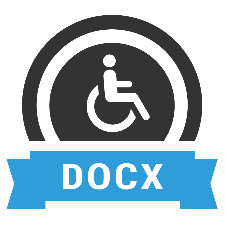 Προσβάσιμο αρχείο Microsoft Word (*.docx)Το παρόν αρχείο ελέγχθηκε με το εργαλείο Microsoft Accessibility Checker και δεν βρέθηκαν θέματα προσβασιμότητας. Τα άτομα με αναπηρία δεν θα αντιμετωπίζουν δυσκολίες στην ανάγνωσή του.30-44 ΕΤΩΝ45-59 ΕΤΩΝΒΟΗΘΕΙΑ ΑΠΟ ΣΥΓΓΕΝΕΙΣ/ΦΙΛΟΥΣΣΥΖΗΤΗΣΗ ΠΡΟΣΩΠΙΚΩΝ ΘΕΜΑΤΩΝ ΒΟΗΘΕΙΑ ΑΠΟ ΣΥΓΓΕΝΕΙΣ/ΦΙΛΟΥΣΣΥΖΗΤΗΣΗ ΠΡΟΣΩΠΙΚΩΝ ΘΕΜΑΤΩΝ ΣΟΒΑΡΟΣ ΠΕΡΙΟΡΙΣΜΟΣ91,7%90,0%90,6%90,8%ΜΕΤΡΙΟΣ ΠΕΡΙΟΡΙΣΜΟΣ 95,4%97,3%93,5%95,5%ΚΑΝΕΝΑΣ ΠΕΡΙΟΡΙΣΜΟΣ96,7%97,6%96,3%97,0%